HOMILIE
Gereinigd wordenMarcus 1,40-45 en Leviticus 13,1-2.45-4611 februari 2018Pol Hendrix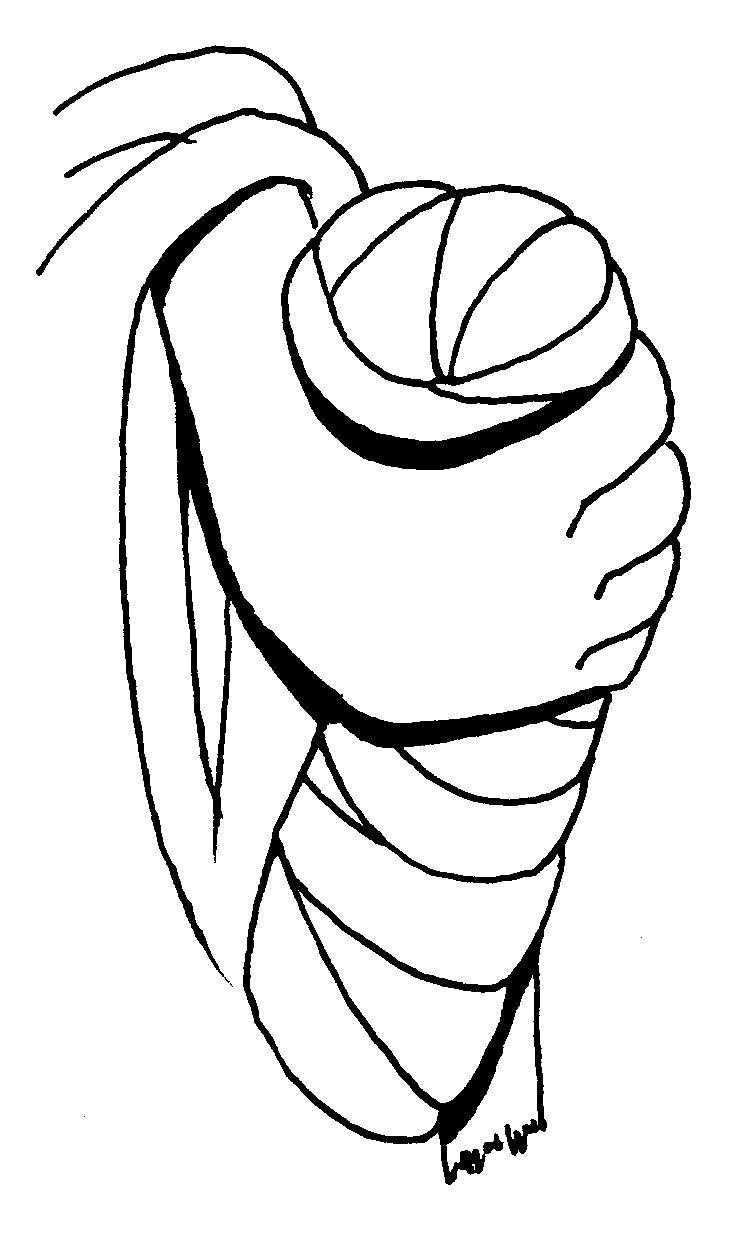 Tegen melaatsheid kon men niets doen in die tijd.  Het enige wat kon was de melaatsen afzonderen zodat ze niemand zouden besmetten.  In de eerste lezing hebben we gehoord hoe ze zich herkenbaar moesten maken door onder meer ‘onrein’ te roepen wanneer ze in de buurt kwamen.  Er was dus niemand in de buurt toen deze onreine mens bij Jezus kwam en voor hem op de knieën viel en hem smeekte om hem weer rein te maken.  “Als u het wilt, bent u daartoe in staat,” had de melaatse hem gezegd.  Jezus werd diep geraakt door deze mens en hij stak zijn hand uit en wat hij deed: hij raakte hem niet zomaar even met een vingertopje aan, maar hij greep hem vast en zei: “Dat is wat ik wil: dat je wordt gereinigd”.  En met een stem die trilde van innerlijke boosheid voegde hij eraan toe: “Maak nu dat je wegkomt en zorg dat je hier met niemand over spreekt, maar doe wat de wet van Mozes voorschrijft, dan pas zal het volk je erkennen als genezen.”  Maar natuurlijk kon de man er niet over zwijgen, waardoor Jezus zich uit de openbaarheid moest houden, alhoewel ze hem toch overal wisten te vinden …Hiermee heb ik het verhaal nog eens verteld, maar met enigszins andere woorden, die hier en daar nog iets accentueerden.  Zou dat genoeg zijn of moet ik het nog eens een derde keer vertellen?  Hebben we het begrepen als ik het zo in de verleden tijd laat staan of moet ik het wat dichterbij halen?  Wie zijn de melaatsen van onze tijd?  Wie zijn de mensen bij wie we liever niet in de buurt komen?  Met wie houden we ons niet op?  Over wie kunnen we geen goed woord over onze lippen krijgen?  Wie hebben het altijd weer gedaan?  Aan wie geven we geen kansen om zichzelf te verbeteren?  Angst en wantrouwen wekken in ons vooroordelen en afkeer van verschillende categorieën mensen en we vinden dat we daardoor zelf bij ‘de goei’ gerekend mogen worden!  En telkens weer doen er zich incidenten voor waardoor we het terecht vinden dat we gaan veralgemenen, want die ene rotte appel wijst er zeker wel op dat heel de mand rot is! Dat is nu juist wat Jezus zo kwaad maakt, die mentaliteit.  Hij omhelst de melaatse-van-onze-tijd en fluistert hem toe: “Ik wil niet liever dan dat je erbij hoort”.Zal ik het ook eens omdraaien?  Zal ik nu eens zeggen dat ik als gelovige, als christen, als katholiek, als kerkgaande, als priester … mij als een melaatse voel in deze samenleving?  Het scheelt niet veel of ze steken alle kerkgaande gelovigen in een reservaat.  Misschien in een dorpje in het verre West-Vlaanderen met een hoge muur eromheen, zodat we het imago van de samenleving niet langer besmetten met onze ouderwetse opvattingen.  Alhoewel het met de moslims veel erger is gesteld, durven ze daar niks tegen zeggen.  Die zijn ook met zoveel meer en gemiddeld zoveel jonger!...  Ik zou toch liever geen melaatse willen zijn en uitdrukkelijk naar buiten willen komen met mijn katholieke identiteit, net zoals onze moslimbroeders, maar dan op onze manier.  Maar misschien zijn we te verdeeld over die manier waarop.  We willen ons natuurlijk ook niet aanstellen, alsof we ons door het minste in ons gat gebeten voelen.  We gaan niet flauw doen, zeker nu niet!  Want wat de samenleving ook van ons mag denken, er breekt een nieuwe tijd aan en daarin zouden wij wel eens een grote rol kunnen spelen!Wat we nu nodig hebben is een gereinigd geloof, een gereinigd christelijk gedachtegoed, een gereinigde kerk, een die door Jezus omhelsd kan worden.  We moeten als een vrijmoedige feniks opstaan uit de as van onze gelatenheid! Men moet aan ons kunnen zien dat het evangelie leeft en mensen bevrijdt uit hun verslavingen en hun angsten! We moeten ons niet uit de openbaarheid terugtrekken, maar met overtuiging de samenleving tegemoet treden!  We moeten de erkenning opeisen voor wat generaties christenen vóór ons hebben gerealiseerd en tegelijk ook nederig erkennen waar zij in de fout zijn gegaan!  We moeten op de eerste rangen te zien zijn in de optocht tegen de armoede, samen met alle andersdenkenden die hetzelfde beogen!  We moeten het onrecht te lijf gaan met het zwaard van de christelijke vrijheid zonder daarbij slachtoffers te maken!  Wij zijn niet toevallig christen of per ongeluk, wij zijn dat met overtuiging – of we zijn het niet!  Als ge vindt dat een andere godsdienst beter is, bekeer u dan tot die andere godsdienst!  Want nu hebben wij mensen nodig die zuiver van hart zijn, gereinigd tot in hun ziel, propere gelovigen enfin die zich niet in een vuil hoekje laten wegdrukken!Zoals wij niemand melaats verklaren, zo willen wij ook niet als melaatsen aanzien worden.  Misschien vraagt dit nog heel wat bekeringswerk in eigen rangen, maar dat mag ons niet weerhouden om ons geloof te verdiepen en breed uit te smeren daar waar we staan en overal waar we komen.  We zoeken daarvoor geen supergelovigen, maar gewone mensen: jonge en oude, mannen en vrouwen, rijke en arme, blanke en zwarte, gezonde en zieke, dikke en dunne, trage en rappe, brave en stoute.  Jezus heeft ook maar ongeletterde vissers als zijn leerlingen gekozen.  Geloven is geen kwestie van intelligentie, maar van overgave en toewijding. Wij zijn geen melaatsen; laten we er ons dan ook niet naar gedragen!  Zeg tegen jezelf: ‘Ik wil gereinigd worden’.  Misschien iets om aan te werken de komende vastentijd …